Question 4a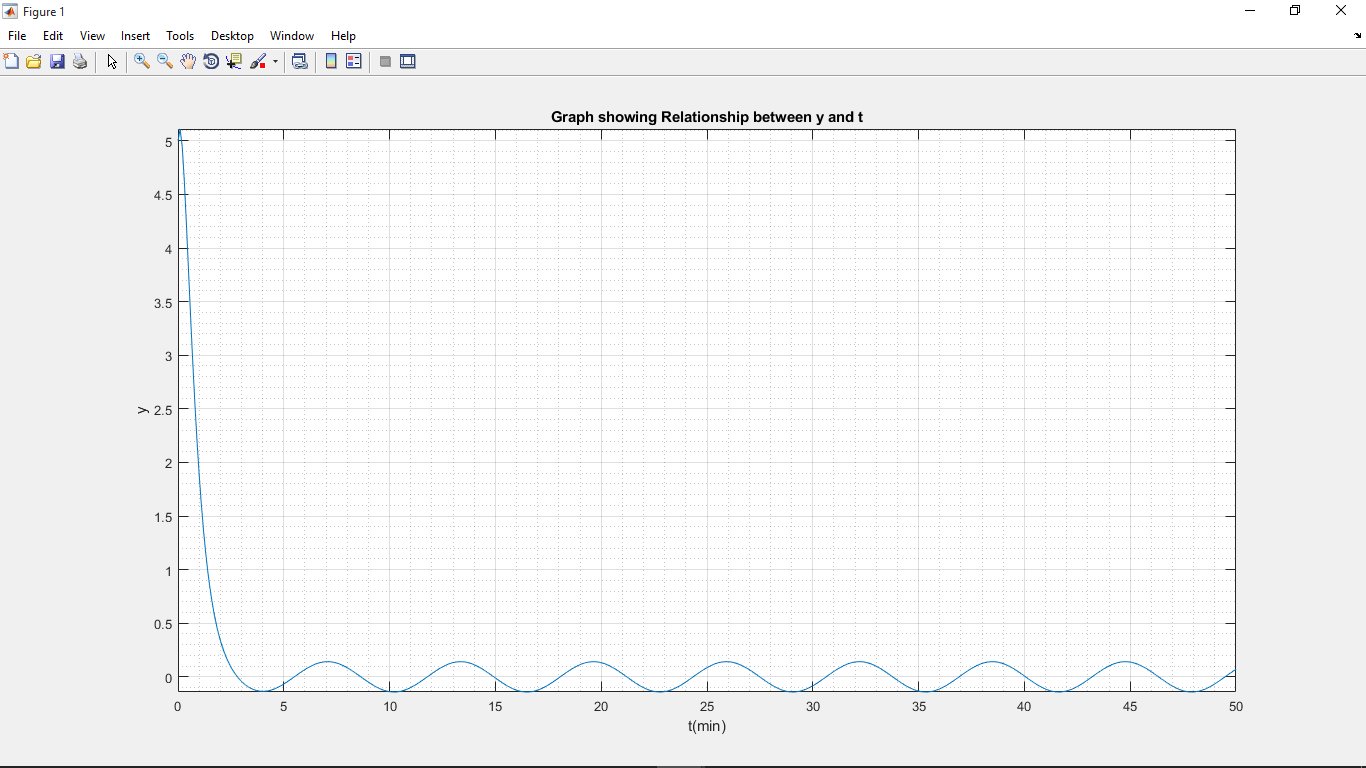 The code for 4a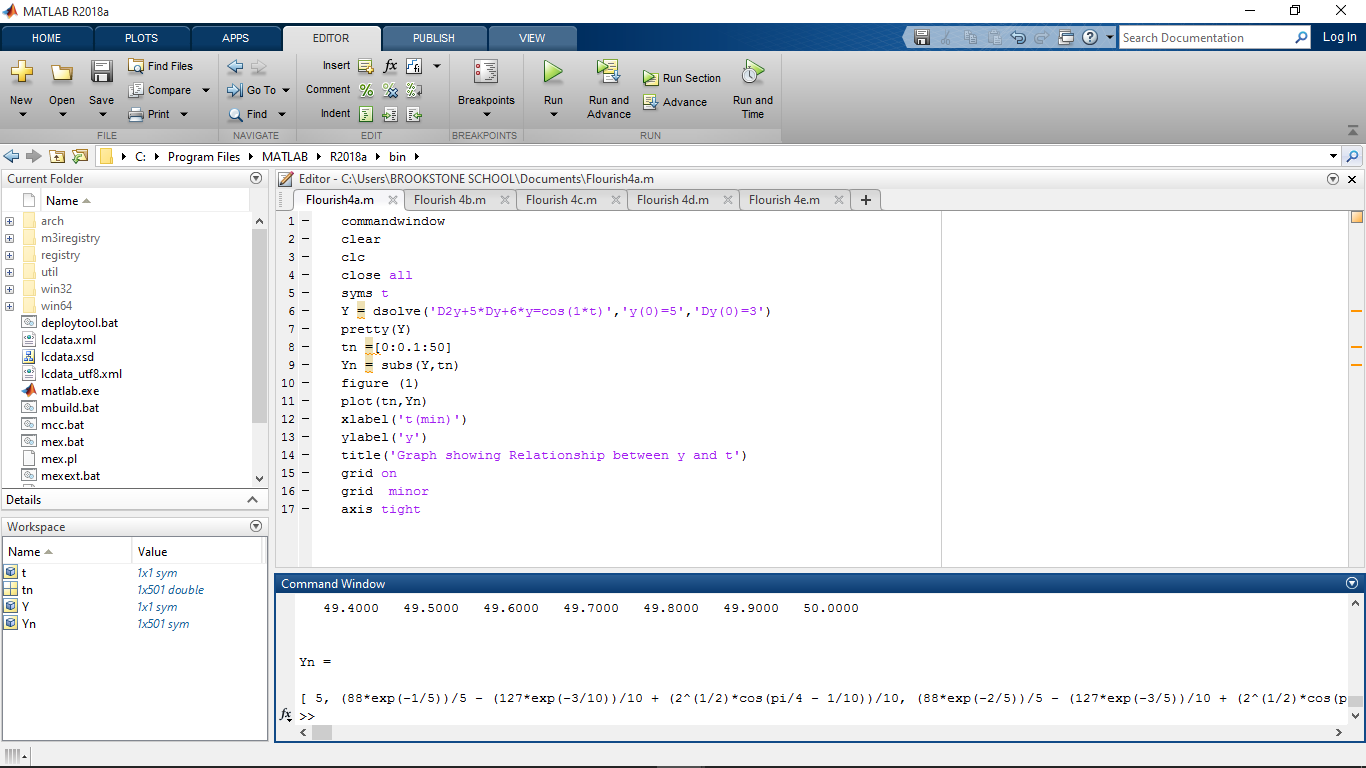 Question 4b Code and solution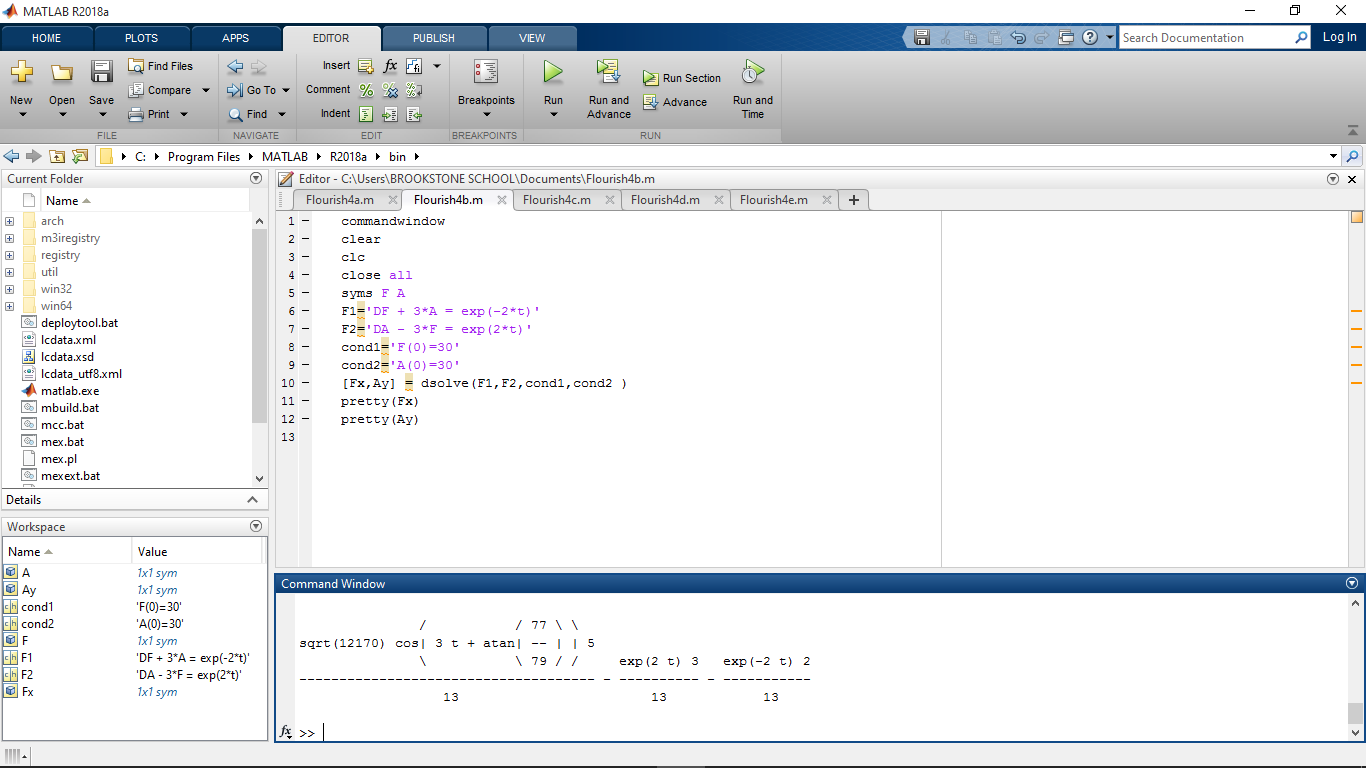 Question 4c     Code and solution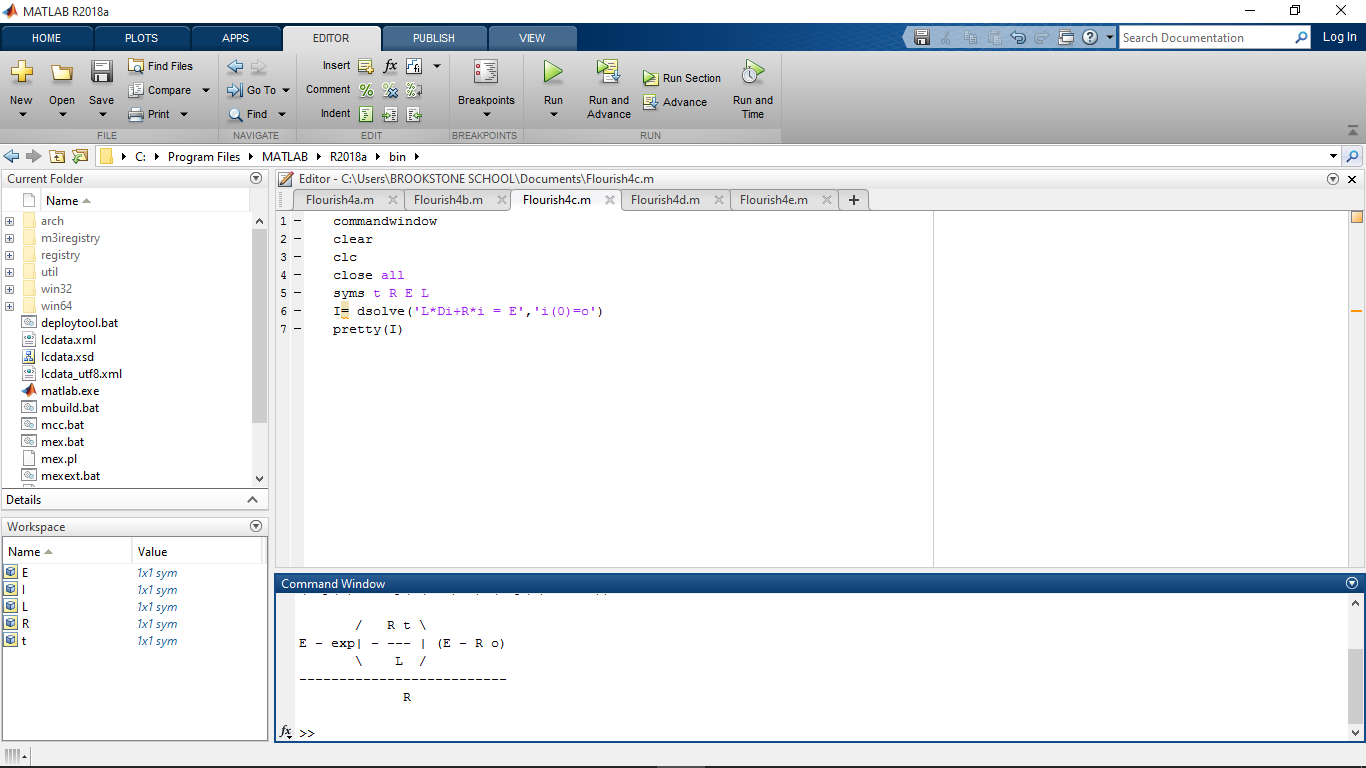 Question 4d Code and Solution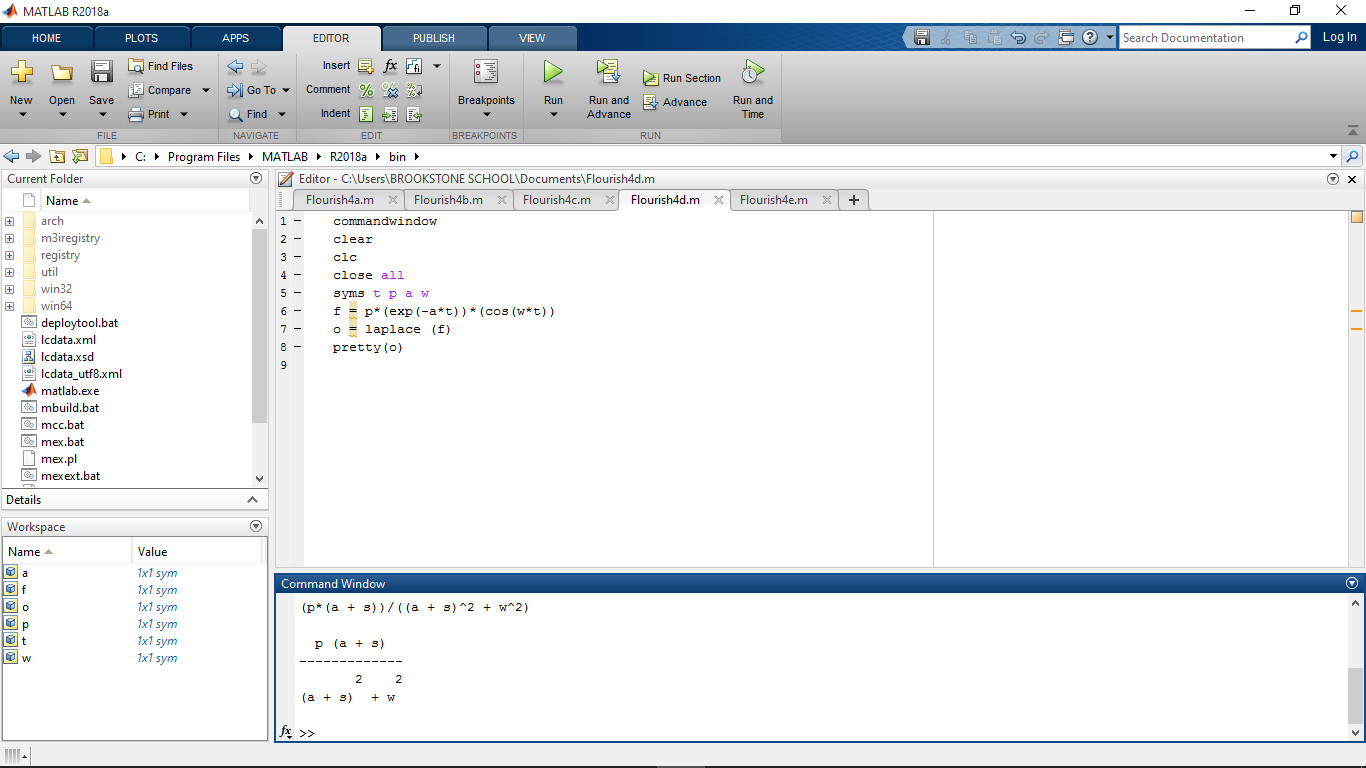 Question 4e Code and solution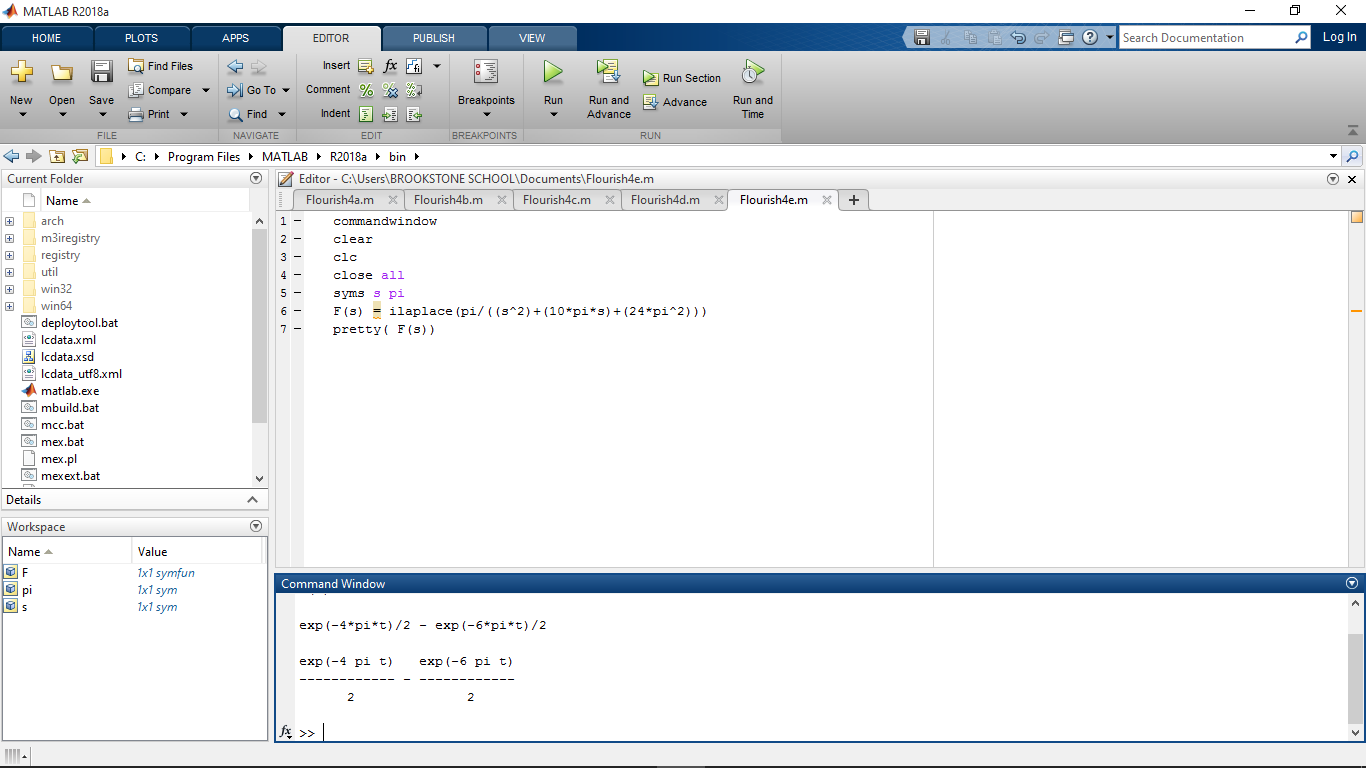 CODES4acommandwindowclearclcclose allsyms tY = dsolve('D2y+5*Dy+6*y=cos(1*t)','y(0)=5','Dy(0)=3')pretty(Y)tn =[0:0.1:50]Yn = subs(Y,tn)figure (1)plot(tn,Yn)xlabel('t(min)')ylabel('y')title('Graph showing Relationship between y and t')grid ongrid  minoraxis tight4Bcommandwindowclearclcclose allsyms F AF1='DF + 3*A = exp(-2*t)'F2='DA - 3*F = exp(2*t)'cond1='F(0)=30'cond2='A(0)=30'[Fx,Ay] = dsolve(F1,F2,cond1,cond2 )pretty(Fx)pretty(Ay)4Ccommandwindowclearclcclose allsyms t R E LI= dsolve('L*Di+R*i = E','i(0)=o')pretty(I)4Dcommandwindowclearclcclose allsyms t p a wf = p*(exp(-a*t))*(cos(w*t))o = laplace (f)pretty(o)4Ecommandwindowclearclcclose allsyms s piF(s) = ilaplace(pi/((s^2)+(10*pi*s)+(24*pi^2)))pretty( F(s))